Informasjon om regjeringens forslag til statsbudsjett for 2019 - samt Fylkesmannens anbefalingerFylkesmannen i Oslo og Akershus vil i dette brevet kort gå gjennom regjeringens forslag til statsbudsjett for 2019 og de føringer dette legger for kommunenes rammebetingelser. Vedlagt følger ett sett lysark, flere av disse er utarbeidet av Kommunal- og moderniseringsdepartementet. Vi gjør videre oppmerksom på at vi ikke tar sikte på å være uttømmende i forhold til det økonomiske opplegget regjeringen legger opp til i forhold til kommunesektoren. Det fokuseres på de elementer som antas å være av særlig interesse i forhold til den pågående budsjettprosessen i kommunene. Avslutningsvis gis det også enkelte anbefalinger fra Fylkesmannens side i forhold til arbeidet med årsbudsjettet og økonomiplan/handlingsplan.  Endringer i det økonomiske opplegget for kommunesektoren for 2018I RNB 2018 ble realveksten i kommunesektorens samlede inntekter i 2018 anslått til 1,9 mrd kroner. Veksten i frie inntekter var på samme tidspunkt anslått til -2,6 mrd kroner. Nedgangen i frie inntektene som ble anslått i revidert nasjonalbudsjett, så ses i sammenheng med at kommunesektoren fikk betydelige, ekstra skatteinntekter i 2017 som ikke ble videreført. Videre ble skatteanslaget for 2018 nedjustert ned knapt 0,5 mrd. kroner i revidert nasjonalbudsjett for 2018. Ny informasjon om skatteinngangen i 2018 tyder på at kommunesektorens skatteinntekter i 2018 blir 2,4 mrd. Kroner høyere enn lagt til grunn i revidert nasjonalbudsjett for 2018. Bakgrunnen er ekstraordinært store uttak av utbytter til personlige skattytere for inntektsåret 2017, som trolig skyldes tilpasninger til skattereformen.Den samlede pris- og kostnadsveksten i kommunesektoren i 2018 anslås nå til 3,0 prosent. Dette er 0,4 prosentenheter høyere enn i revidert nasjonalbudsjett for 2018. Kostnadsveksten skyldes i hovedsak økte elektrisitetspriser. Dette reduserer isolert sett realverdien av kommunesektorens samlede inntekter i 2018 med 1,9 mrd. kroner.I revidert nasjonalbudsjett for 2018 ble det varslet en økning i kommunesektorens inntekter i 2018 på 2,4 mrd. kroner i forbindelse med salg av oppdrettstillatelser i havbruksnæringen. Kommunesektorens inntekter i 2018 fra salg av oppdrettstillatelser er nå oppjustert med ytterligere om lag 460 mill. kroner. Inntektene fordeles mellom 164 kommuner og 10 fylkeskommuner hvor det er oppdrettsvirksomhet.Den reelle veksten i kommunesektorens samlede inntekter i 2018 anslås nå til 2,7 mrd. kroner, tilsvarende 0,6 pst. De frie inntektene anslås reelt redusert med 1,6 mrd. kroner tilsvarende – 0,4 prosent.Det økonomiske opplegget for kommunesektoren i 2019I kommuneproposisjonen for 2019 la regjeringen opp til en reell vekst i kommunesektorens samlede inntekter på mellom 1 og 2 mrd. kroner i 2019. Regjeringen legger nå opp til en reell vekst i kommunesektorens samlede inntekter i 2019 på om lag 1,9 mrd. kroner, tilsvarende 0,4 prosent. Inntektsveksten er regnet fra inntektsnivået i 2018 slik det ble anslått etter stortingsbehandlingen av revidert nasjonalbudsjett for 2018. Ved beregningen av realvekst i kommunesektorens inntekter er det lagt til grunn en pris- og kostnadsvekst i kommunal tjenesteyting på 2,8 prosent fra 2018 til 2019. Anslaget på vekst i samlede inntekter i 2019 må ses i sammenheng med at kommunesektoren ved behandling av revidert nasjonalbudsjett ble tildelt om lag 2,4 mrd. kroner i 2018 som følge av salg av oppdrettstillatelser i havbruksnæringen. Disse inntektene videreføres ikke til 2019. Regjeringen legger nå opp til en realvekst i frie inntekter i 2019 på om lag 2,6 mrd. kroner. Det tilsvarer en realvekst på 0,7 prosent. Inntektsveksten er regnet fra inntektsnivået i 2018 slik det ble anslått etter stortingsbehandlingen av revidert nasjonalbudsjett 2018. Det innebærer at oppjusteringen av anslaget for kommunesektorens skatteinntekter i 2018 med 2,4 mrd kroner ikke påvirker nivået på sektorens inntekter i 2019. Dette er etablert praksis. Veksten i frie inntekter på 2,6 mrd. kroner i sin helhet tildeles kommunene.  Av veksten i frie inntekter til kommunene skal følgende dekkes:200 mill. kroner med opptrappingsplan på rusfeltet100 mill. kroner er knyttet til opptrappingsplanen for habilitering og rehabilitering200 mill. er begrunnet med tidlig innsats i skolenFylkeskommunens frie inntekter i 2019 holdes reelt uendret sammenliknet med 2018. Innenfor rammen av fylkeskommunens frie inntekter foreslås det at midlene som gis med en særskilt fordeling til opprusting og fornying av fylkesveinettet, økes med 100 mill. kroner. Veksten i frie inntekter må videre ses i sammenheng med kommunesektorens anslåtte merutgifter som følge av befolkningsutvikling. Anslåtte merutgifter for kommunesektoren i 2019 som følge av den demografiske utviklingen er på 1,3 mrd. kroner. Av dette er det anslått at om lag 1 mrd. kroner må dekkes innenfor veksten i frie inntekter. De anslåtte merutgiftene er betydelig lavere enn det de har vært de senere årene.  I kommuneproposisjonen for 2019 ble veksten i kommunesektorens samlede pensjonskostnader anslått til i størrelsesorden 650 millioner kroner i 2019, ut over det som dekkes av den kommunale deflatoren. Etter at det er tatt hensyn til merutgifter for kommunesektoren som følge av den demografiske utviklingen og pensjonskostnadene, innebærer regjeringens budsjettopplegg i alt 0,6 mrd. kroner til satsinger innenfor veksten i frie inntekter, og økt handlingsrom på 350 mil. kroner til ytterligere styrking av tjenestene. Regjeringen peker på at det et potensial for effektivisering i sektoren. Regjeringen ønsker å synliggjøre dette. Dersom kommunesektoren setter et effektiviseringskrav til egen virksomhet på 0,5 pst tilsvarer det 1,2 mrd. kronerI tabellen under vises økningen i kommunesektorens handlingsrom i 2018 med og uten effektiviseringskrav på 0,5 pst. I neste tabell er realveksten i kommunesektorens samlede inntekter i 2019 på om lag 1,9 mrd. kroner dekomponert: Øremerkede tilskudd reduseres netto med 1,2 mrd. kroner. Dette må ses i sammenheng med en betydelig nedgang i overføringer til kommuner og fylkeskommuner knyttet til salg av oppdrettstillatelser i havbruksnæringen. Inntektsnivået for kommunesektoren i 2019 påvirkes imidlertid ikke av hvordan veksten beregnes.  Dette kan illustreres med figuren under (beklager dårlig kvalitet på bildet): 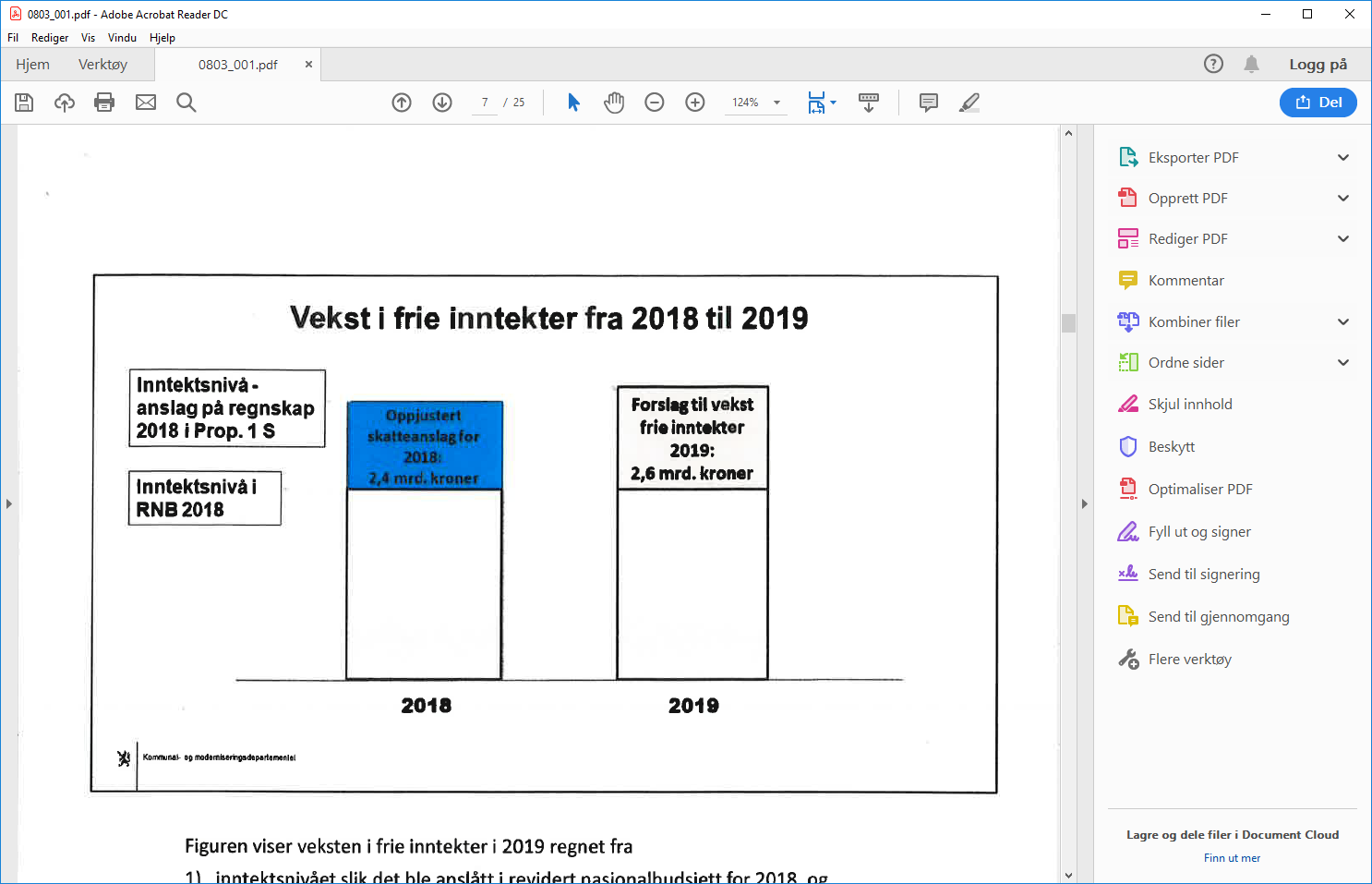 Detaljert anslag på frie inntekter: 1 Prisveksten i kommunesektoren i 2019 (deflator) er anslått til 2,8 pst.2 Oslo er delt i en kommunedel og en fylkeskommunedel. 3 Anslag på regnskap korrigert for oppgaveendringer.4 Omfatter ikke midler bevilget på kap. 571, post 21 Spesielle driftsutgifter.Skatteanslaget for 2018 innebærer dermed en skattevekst på 1,8 % fra 2018 til 2019 for kommunene.Deflator 2019: Pris og lønnsvekst for kommunesektoren for 2019 er anslått til 2,8 %. Lønnsveksten er anslått til 3,25 %.Deflator har to funksjoner: Historisk beregning av faktisk realvekst (regnskapsdeflator) Kompensasjon for anslått pris- og lønnsvekst i statsbudsjettet (budsjettdeflator)Deflatoren for kommunesektoren utarbeides i Finansdepartementet (FIN) i forbindelse med statsbudsjettet. Deflator består av en delindeks for lønnsvekst og en delindeks for kjøp av varer og tjenester. Lønnsvekst teller knapt 2/3 av deflatoren. Andelen har vært stabil over tid.Følgende kostnadselementer er ikke dekket av deflatoren:RentekostnaderPensjonskostnader er dekket i budsjettdeflatoren den grad de øker i takt med lønnsveksten. Dersom pensjonskostnadene øker mer (eller mindre) enn lønnsveksten, fanges ikke dette opp av budsjettdeflatoren.DemografikostnaderDisse kostnadselementene må dekkes av veksten i frie inntekter.Skattøren 2019:Skatt på alminnelig inntekt fra personlige skattytere deles mellom staten, kommuner og fylkeskommuner. Fordelingen bestemmes ved at det fastsettes maksimalsatser på skattørene for kommuner og fylkeskommuner.I kommuneproposisjonen for 2019 ble det varslet at den kommunale skattøren skal fastsettes ut fra en målsetting om at skatteinntektene for kommunene skal utgjøre 40 pst. av de samlede inntektene. Det foreslås at den kommunale skattøren for 2019 reduseres med 0,25 prosentpoeng til 11, 55 prosent. Den fylkeskommunale skattøren foreslås også redusert med 0,05 prosentpoeng til 2,60 prosent. Skatteinntektene anslås etter dette å utgjøre 40 pst. av kommunenes samlede inntekter i 2019.Anslaget på kommunesektorens skatteinntekter i 2019 bygger bl.a. på 1,3 pst. sysselsettingsvekst i norsk økonomi og 3 ¼ pst. lønnsvekst fra 2018 til 2019.Kommunesektorens inntekter fra skatt på inntekt og formue anslås å utgjøre 197,1 mrd. kroner i 2019, en vekst på 1,8 pst. fra 2018. Kommunene i Akershus:Fra 2018 til 2019 er det på landsbasis en nominell vekst i kommunenes frie inntekter på 2,9 prosent (fra anslag på regnskap). Kommunene i Akershus anslås samlet sett å få en nominell vekst i de frie inntektene på 3,3 prosent.I Akershus har 7 av 22 kommuner en vekst som er høyere eller lik veksten på landsbasis. Størst vekst i Akershus har Lørenskog kommune med 5,1%, lavest har Frogn kommune med 2,5 %. Med en kommunal deflator for 2019 beregnet til 2,8 % har altså noen kommuner en realnedgang. Dette skyldes at det regnes fra anslag på regnskap, og at det økte skatteanslaget slår inn og forstyrrer bildet. I beregningene av kommunenes endrete handlingsrom, må det hensyntas at prognosene for skatteinngangen nå er oppjustert med 2,4 mrd. kroner.  Særskilte satsinger/endringer/andre saker:Innlemming av boligsosiale tilskudd i rammetilskuddet til kommuneneSom ledd i arbeidet med redusert statlig detaljstyring ble en gradvis innlemming i rammetilskuddet til kommunene av boligsosiale tilskudd igangsatt i statsbudsjettet for 2017 og fortsatte i 2018. Den gradvise innlemmingen sluttføres i 2019 ved at ytterligere 8,9 mill. kroner innlemmes. I statsbudsjettet for 2017 og 2018 ble nærmere 40 mill. kroner fra tilskudd til boligsosialt arbeid på kap. 621, post 63 på Arbeids- og sosialdepartementets budsjett innlemmet i rammetilskuddet.Fra det boligsosiale kompetansetilskuddet over Kommunal- og moderniseringsdepartementets budsjett ble det innlemmet i overkant av 20 mill. kroner i statsbudsjettene for 2017 og 2018. Det foreslås å innlemme ytterligere 15, 6 mill. kroner i 2019. Den delen av tilskuddet som har gått til andre mottakere enn kommunene, er videreført i en ny ordning.  Tilskudd til frivilligsentraler De øremerkede midlene til frivilligsentraler ble overført fra Kulturdepartementets budsjett til rammetilskuddet til kommunene i 2017. Midlene gis en særskilt fordeling i en overgangsperiode på fire år, før tilskuddet blir innlemmet i innbyggertilskuddet fra 2021. Bevilgningen ble økt i forbindelse med innlemmingen i 2017 og økt ytterligere i 2018. Det foreslås en styrking av tilskudd på 7,6 mill. kroner i 2019 til nyetablerte sentraler. Totalt 187,4 mill. kroner vil bli fordelt frivilligsentraler. Tidlig innsats200 mill. kroner av veksten i frie inntekter i 2019 er begrunnet med regjeringens satsing på tidlig innsats i skolen. Midlene, fordeles etter delkostnadsnøkkelen for grunnskole, kan blant annet brukes til flere lærerårsverk, også i kommuner som allerede oppfyller kravet t il lærernormen.Opptrappingsplanen for rusfeltetOpptrappingsplanen for rusfeltet (2016-2020) er regjeringens tverrsektorielle satsing på rusfeltet. Regjeringen ønsker å øke bevilgningen til rusfeltet med 2,4 mrd. kroner i planperioden. Det er i 2016, 2017 og 2018 bevilget til sammen 1 527 mill. kroner til oppfølging av planen. I 2019 er 200 mill. kroner av veksten i kommunenes frie inntekter begrunnet med økt satsing på rusfeltet. Midlene fordeles etter delkostnadsnøkkelen for sosialhjelp.Opptrappingsplanen for habilitering og rehabiliteringStortinget vedtok en opptrappingsplan for habilitering og rehabilitering for årene 2017-2019 ved behandling av Prop. 1 S (2016-2017). I 2019 er 100 mill. kroner av den foreslåtte veksten i kommunenes frie inntekter begrunnet med opptrappingsplanen. Midlene fordeles etter delkostnadsnøkkelen for helse.Integrering stilskudd til heldøgns omsorgsplasserI årene som kommer vil det være behov for å øke kapasiteten av heldøgns omsorgsplasser i kommunene ytterligere enn i perioden 2014-2018. For å legge til rette for dette, samt å imøtekomme kravet fra Stortinget om å likebehandle nybygg, oppgradering og modernisering, foreslås det at investeringstilskuddet fordeles på to poster, med en samlet tilsagnsramme i 2019 på 2 612 mill. kroner. Rammen gir rom for tilskudd til om lag 1 500 heldøgns omsorgsplasser.Utskrivningsklare pasienterTilbudet til mennesker med psykisk helse- og rusproblemer skal styrkes. Kommunal betaling for utskrivningsklare pasienter ble innført for pasienter innlagt i somatiske døgnavdelinger i 2012. Stortinget sluttet seg til at ved behandling av Kommuneproposisjonen for 2019 til at betaling for utskrivningsklare pasienter innføres også for pasienter i psykisk helsevern og tverrfaglig spesialisert behandling av rusavhengighet. Som følge av dette overføres det 185 mill. kroner til kommunerammen. Forskriftene endres også, slik at det er oppholdskommunen som får plikt til å betale for utskrivningsklare pasienter. Dette vil også gjelde innenfor somatikk. Psykologer i kommuneneMed bakgrunn i Meld. St. 26 (2014-2015) Fremtidens primærtjeneste- nærhet og helhet har Stortinget vedtatt lovkrav om psykologkompetanse i norske kommuner som skal tre i kraft fra 1. januar 2020. Fram til plikten trer i kraft vil kommuner som rekrutterer psykolog til sine helse- og omsorgstjenester kunne motta et årlig tilskudd per psykologårsverk. Det foreslås å øke bevilgningen med 50 mill. kroner i 2019, tilsvarende 125 nye psykologstillinger. Med dette har regjeringen lagt til rette for at alle kommuner kan motta tilskudd til å rekruttere psykolog.  Dagaktivitetstilbud til personer med demens Som en del av demensplan 2020 videreføres tilskuddsordningen til dagaktivitetstilskudd for hjemmeboende personer med demens. Det foreslås 50 mill. kroner til om lag 450 nye dagaktivitetsplasser i 2019. Kommuner som etablerer nye dagaktivitetsplasser i 2019, vil få økt tilskuddssats for disse svarende til om lag 50 prosent av antatte kostnader. Økt inntektsgrense for gratis kjernetid i barnehage fra 1. august 2018, helårseffektVed behandlingen av statsbudsjett for 2018 og revidert nasjonalbudsjett for 2018 ble rammetilskuddet til kommunene økt som kompensasjon for økt inntektsgrense for gratis kjernetid i barnehage for 3-, 4- og 5-åringer. Endringen får helårseffekt i 2019, og rammetilskuddet økes med 47,1 mill. kroner.Gratis kjernetid i barnehage for 2- åringer fra familier med lav inntekt fra 1.  august 2019Familier med lav inntekt har i dag tilbud om gratis kjernetid (20 timer per uke) for 3-, 4- og 5-åringer, samt barn med utsatt skolestart. Regjeringen foreslår å utvide ordningen til å inkludere 2-åringer fra 1. august 2019, og rammetilskuddet til kommunene økes med 45, 7 mill. kroner. Økt foreldrebetaling i barnehage fra 1. januar 2018, helårseffektVed behandlingen av statsbudsjettet for 2018 ble det besluttet å øke maksimalprisen for en barnehageplass med 110 kroner per måned fra 1. januar 2018. Dette gir noe lavere etterspørsel etter barnehageplass i 2019. Rammetilskudd til kommunene reduseres med 21,9 mill. kroner i 2019.Økt foreldrebetaling i barnehage fra 1. august 2019Regjeringen foreslår i statsbudsjett for 2019 å øke maksimalprisen for en heltidsplass i barnehage med 50 kroner per måned fra 1. august 2019. Som følge av dette reduseres rammetilskuddet til kommunene med 65,8 mil. kroner.Skjønnstilskudd, engangsbevilgning i 2018 til retaksering eiendomsskattMidlene var en engangsbevilgning i 2018. I 2019 reduseres rammetilskuddet med 74, 5 mill. kroner. Ressurskrevende tjenesterFormålet med toppfinansieringsordningen er å legge til rette for at kommunene kan gi et godt tjenestetilbud til mottakere som har krav på omfattende helse- og omsorgstjenester. Dette kan blant annet gjelde personer med psykisk utviklingshemming, fysisk funksjonshemmede, personer med rusmiddelproblemer og mennesker med psykiske lidelser. I takt med at behovene til brukerne har økt, har kostnadene skutt i været. I 2004 var statens utgifter til ordningen 1½ milliarder kroner. I 2019 forventes disse å øke til om lag 9,9 mrd. kroner. Den underliggende veksten i ordningen er fortsatt sterk.På bakgrunn av utgiftsveksten de siste årene foreslår regjeringen å stramme inn ordningen i 2019.Innslagspunktet foreslås økt til 1 320 000 kroner. Dette er en økning ut over det som følger av anslått lønnsvekst for 2018 på 50 000 kroner. Kompensasjonsgraden foreslås uendret på 80 pst.Fornying og opprustning av fylkesveierInnenfor rammen av fylkeskommunenes frie inntekter økes midlene som gis med en særskiltfordeling til opprustning og fornying av fylkesveinettet med 100 mill. kroner.Skjønnsmidler 2019 for Akershus og OsloSkjønnsrammen for Oslo og Viken for 2019 er på 137 millioner kroner. Oslo har fått en skjønnsramme på 5,7 millioner kr. Vi legger til grunn at denne er tiltenkt samme formål som tidligere år. Midlene holdes på samme måte som i år tilbake, og vil bli tildelt i løpet av 2019 som prosjektskjønn. Tildelingen av skjønnsmidler til den enkelte kommune i Akershus fremkommer av denne tabellen: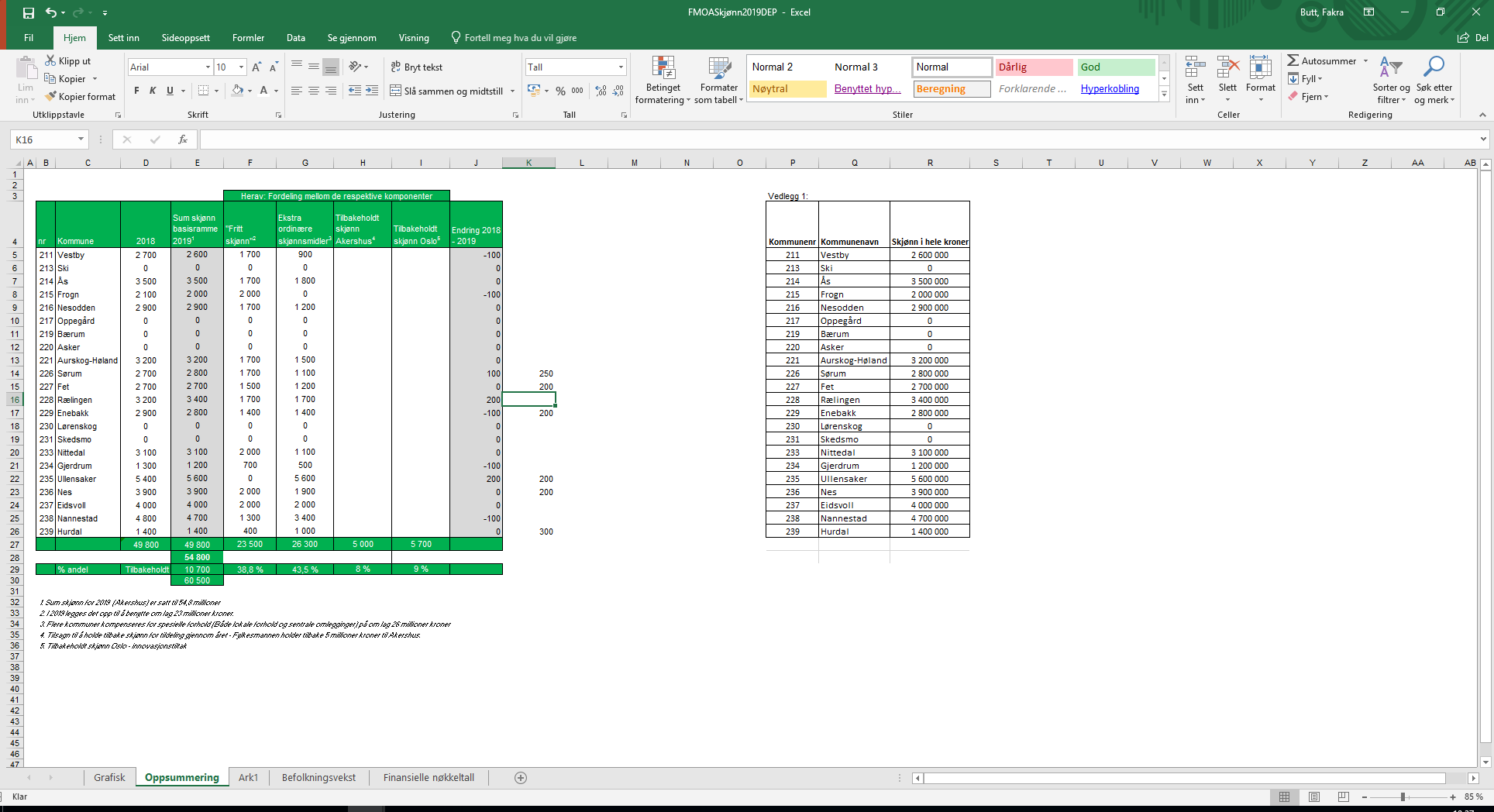 Litt over 26 millioner kroner er fordelt etter fylkesmannens skjønnsmessige vurderinger, hvor det er lagt vekt på ulike forhold, herunder økonomisk bæreevne, utfordringer som ikke ivaretas av inntektssystemet og lignende. Vel 23 millioner er fordelt etter rene størrelseskriterier, og bærer preg av å være et basisskjønn.Det er holdt tilbake 5 millioner kroner av skjønnsmidlene for 2019 til senere fordeling. Disse er tenkt benyttet til innovasjonsskjønn, prosjektskjønn og eventuelle ekstraordinære forhold i enkeltkommuner. Hele innovasjonsrammen til Oslo er avsatt til fordeling neste år. Vi vil i forhold til de tilbakeholdte skjønnsmidlene som vanlig sende ut et eget brev om prosedyren og betingelsene for tildeling av disse til kommunene i fylket.Utgangspunktet for alle kommunene må imidlertid være følgende: Skjønnsmidler er ingen påregnelig inntekt, og må i den grad det budsjetteres med, budsjetteres svært forsiktig.   Fylkesmannens anbefalingerFylkesmannen ser jevnlig budsjett- og økonomiplaner hvor netto driftsresultat har vært så lite at det ikke har kunnet bidra til egenfinansiering av vedtatte investeringer og nødvendige avsetninger.Fylkesmannen anbefaler derfor at følgende legges til grunn for budsjett- og økonomiplanarbeidet:Netto driftsresultat bør over tid utgjøre minst 3 % av driftsinntektene avhengig av nødvendige avsetninger og investeringer. Buffere er en nødvendighet for å kunne takle svingninger på både inntekts- og utgiftssiden.Egenfinansieringsgraden er gjennomgående lav. Vi ber kommunene om å gjøre det som er mulig for å øke denne. Det vil være et viktig bidrag for å styrke kommunens økonomiske stilling. Langsiktig gjeld må holdes på et forsvarlig nivå. Kommunen må i økonomiplanen synliggjøre en forsvarlig betjening av etablert og planlagt lånegjeld. Vi anbefaler kommunen å utarbeide oversikter som viser effektene av en renteoppgang på kort og mellomlang sikt. Dette for å skape bevissthet rundt mulige effekter av nivået på lånegjelden. Avsluttende merknader De kommuner som eventuelt ønsker å drøfte særlige utfordringer før budsjettet behandles i kommunestyret, kan ta kontakt med Fylkesmannen. Når det gjelder oversendelse av kommunestyrets budsjettvedtak til fylkesmannen, viser vi til forskrift om årsbudsjett § 15 hvor det heter at årsbudsjettet skal foreligge som eget dokument senest 15. januar det år budsjettet gjelder for. Dokumentene, samt økonomiske oversikter etter § 12, skal oversendes Fylkesmannen til orientering straks de foreligger. Vi vil be om at den enkelte kommune sender oss budsjett og økonomiplan som elektroniske dokument.  				- - - - - - - - - - - - - - - - - - -Spørsmål i forbindelse med kommuneøkonomiopplegget kan rettes til Fakra Butt på telefon 22 00 35 97. Med hilsenDokumentet er elektronisk godkjent.Vedlegg 1Nb! Det presiseres at dette er regnet fra anslag regnskap, som altså skiller seg fra anslag RNB med en antatt økning i skatteinngangen på 2,4 mrd. for kommunesektoren. Mrd. kronerVekst i frie inntekter2,6- merkostnader demografi-1- merkostnader pensjon-0,7- satsinger innenfor veksten i frie inntekter-0,6Økt handlingsrom uten effektiviseringskrav0,3+ effektiviseringskrav1,2Økt handlingsrom med effektiviseringskrav1,5Mrd. kronerFrie inntekter2,6Frie inntekter knyttet til endringer i oppgaver10,1Øremerkede tilskudd -1,2Gebyrinntekter0,5Realvekst samlede inntekter1,91 Disse midlene bevilges som frie inntekter, men regnes ikke med i veksten i frie inntekter siden midlene er knyttet til endringene i pålagte oppgaver. Midlene medregnes i veksten i de samlede inntekter1 Disse midlene bevilges som frie inntekter, men regnes ikke med i veksten i frie inntekter siden midlene er knyttet til endringene i pålagte oppgaver. Midlene medregnes i veksten i de samlede inntekter(i mill. kr)(i mill. kr)(i mill. kr)Nominelle priser1Kommunene2Kommunene2Kommunene2Fylkeskommunene2Fylkeskommunene2Fylkeskommunene2Kommunesektoren i altKommunesektoren i altKommunesektoren i alt201832019Pst. 
   endr.201832019Pst. 
endr.201832019Pst. 
endr.Skatter i alt174 955178 1141,822 40033 9901,8108 355212 1041,8Herav skatt på 
inntekt og formue160 330163 1501,833 40033 9901,8193 730197 1401,8Rammetilskudd 131 179136 9724,433 64534 6242,9164 825171 5974,1Sum frie inntekter306 134315 0862,967 04568 6142,3373 180383 7012,8Rannveig Bjerkmoassisterende fylkesmannFakra ButtØkonomirådgiverKommuneAnslag på frie inntekter 2018Anslag på oppgåve-korrigerte frie inntekter 2018Anslag på frie inntekter 2019Anslag på oppgåve-korrigert vekst 2018-2019Anslag vekst rekneskap 2018-2019(1 000 kr)(1 000 kr)(1 000 kr)(1 000 kr)(prosent)123450211 Vestby928 604929 343964 19734 8543,80213 Ski1 672 6541 673 8001 722 91249 1122,90214 Ås1 009 4921 010 2001 044 56234 3623,40215 Frogn843 369843 889865 31121 4222,50216 Nesodden997 237998 0091 035 67937 6713,80217 Oppegård1 527 6201 528 6591 577 24948 5903,20219 Bærum7 797 8587 803 2708 020 317217 0472,80220 Asker3 672 9813 675 3093 777 778102 4692,80221 Aurskog-Høland847 947848 579883 44134 8624,10226 Sørum968 272969 018997 55628 5382,90227 Fet604 826605 260623 77118 5113,10228 Rælingen927 628928 371959 28430 9133,30229 Enebakk564 461564 877582 77017 8933,20230 Lørenskog1 973 5171 975 2062 076 186100 9805,10231 Skedsmo2 831 6182 833 7702 917 23783 4672,90233 Nittedal1 262 4691 263 4381 311 03047 5923,80234 Gjerdrum367 176367 452382 13314 6814,00235 Ullensaker1 871 7641 873 4481 953 82580 3774,30236 Nes1 105 4921 106 3621 143 18836 8263,30237 Eidsvoll1 282 0291 282 9601 318 99636 0362,80238 Nannestad676 917677 536708 94531 4094,60239 Hurdal167 182167 286174 5817 2954,4Fordelast gjennom året5 0005 0005 000Akershus33 906 11233 931 04135 045 9461 114 9053,30301 Oslo36 990 02237 015 25537 981 310966 0552,6Fordelast gjennom året5 7005 7005 700Oslo36 995 72237 020 95537 987 010966 0552,6